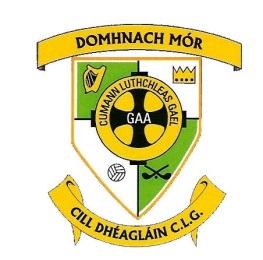 Motions for Consideration at A.G.M on 7th December 2016Closing Date for receipt of motion papers by Club Secretary –6pm Wednesday 16th November 2016___________________________________________________________________________________________________________________________________________________________________________________________________________________________________________________________________________________________________________________________________________________________________________________________________________________________________________________________________________________________________________________________________________________________________________________________________________________________________________________________________________________________________________________________________________________________________________________________________________________________________________________________________________________________________________________________________________________________________________________________________________________________________________________________________________________________________________________________________________________________________________________________________________________________________________________________________________________________________________________________________________________________________________________________________________________________________________________________________________________________________________________________Proposed by: 	________________________________Seconded by: 	________________________________